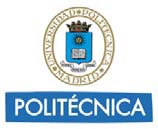 CONVOCATORIA CURSO 2015/2016          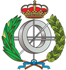 ACUERDOS BILATERALESSello de entradaFORMULARIO DE SOLICITUDCentro UPM: ESCUELA TÉCNICA SUPERIOR DE INGENIEROS INFORMÁTICOS1.- DATOS PERSONALESApellidos: NIF/NIE/PASAPORTE:Nombre:Fecha de nacimiento:	/	/Sexo:  	Nacionalidad:  	Lugar de nacimiento:  	Dirección Permanente (a efectos de comunicaciones):Calle:_Nº:Piso:Pta.:_Portal:Localidad: Móvil:C.P.:E-mail:Provincia:_Teléfono2.- DATOS ACADÉMICOSTitulación:Estudios a realizar en el extranjero:¿Ha disfrutado de una movilidad anteriormente?:Año de comienzo: Curso actual: 3.- CONOCIMIENTO DE IDIOMAS4. DESTINOS SOLICITADOS (Por orden de preferencia)UNIVERSIDAD DE ACOGIDA 				     Nº meses	Fecha de inicio	       Fecha de fin1. 	                   2. 	                3. 	                4. 	               5. 	                	/ 	/ 		 	/ 	/ 	 	/ 	/ 		 	/ 	/ 	 	/ 	/ 		 	/ 	/ 	 	/ 	/ 		 	/ 	/ 	 	/ 	/ 		 	/ 	/ 	En Madrid, a                                                                                               La firma del presente documento por el interesado implica la veracidad de los datos consignados y de los documentos aportados. Esta solicitud para que tenga validez deberá ser debida mente cumplimentada, se imprimirá por duplicado y se entregará junto con la documentación oportuna en el Registro del Centro, dentro del plazo establecido en la convocatoria.Firma del Alumno:SR. DIRECTOR DE  - UNIVERSIDAD POLITECNICA DE MADRIDDOCUMENTACIÓN QUE SE DEBERÁ ADJUNTAR A La solicitud por duplicado, irá acompañada de la siguiente documentación:1. Fotocopia pasaporte o tarjeta de residencia en vigor (solo estudiantes extracomunitarios).2. Fotocopia de acreditación de conocimiento de idioma en su caso: títulos, prueba de idiomas, etc…3.Carta de Motivación.IDIOMATítulos o Cert.(adjuntar copia)1.2.3.